自贡职业技术学院计划财务处第15次部门会议纪要会议名称会议名称2023年周例会2023年周例会2023年周例会会议主持会议主持史恒会议时间2023年6月5日 9:00-10:00会议记录人会议记录人陈苗地    点立志楼3507出席人员出席人员史恒 项宇 李兰英 毛美志 代晓旭 张姗姗 郑佳雨 陈苗史恒 项宇 李兰英 毛美志 代晓旭 张姗姗 郑佳雨 陈苗史恒 项宇 李兰英 毛美志 代晓旭 张姗姗 郑佳雨 陈苗会  议  议  定  事  项会  议  议  定  事  项会  议  议  定  事  项会  议  议  定  事  项会  议  议  定  事  项序号议定内容议定内容议定内容议定内容1会议记录：一、2023年6月工作计划安排暨2023年6月1日干部大会会议精神传达1.通知干部任免文件及传达干部大会会议精神（1）自贡职业技术学院理事会关于机构设置调整及干部调整的通知中共自贡职业技术学院委员会关于党委机构设置及干部任命的通知（3）四川绵阳树人教育投资有限公司关于罗胜木等同志职务任免的通知（4）关于办公室调整的通知会议上易总与薛院讲话中心：要求干部人员以身作则、多合作、不拆台，团结一致。办学条件工作达标部署。学习交流毛美志学习分享。西乡职中财务考察。自贡市会计教育学会学习。学习中三位老师讲话，重点在于陈校长提到的预决算，胡校长提到后勤管理，吴老师提到的会计业务体现真实。从中我们学习到：①财务工作严谨。统计数据求和，资金上报等数据一定要准确。②反推思维。对于催促签字的单位，反推看是否有问题，审核更细，不要草率签字。③注重节约。废纸利用，对于不对外的资料，可利用废纸打印。④台账管理。学习管理和利用台账，便于数据查找，一目了然。⑤工作总结归纳。工作中多交流，多总结，保持思路清晰。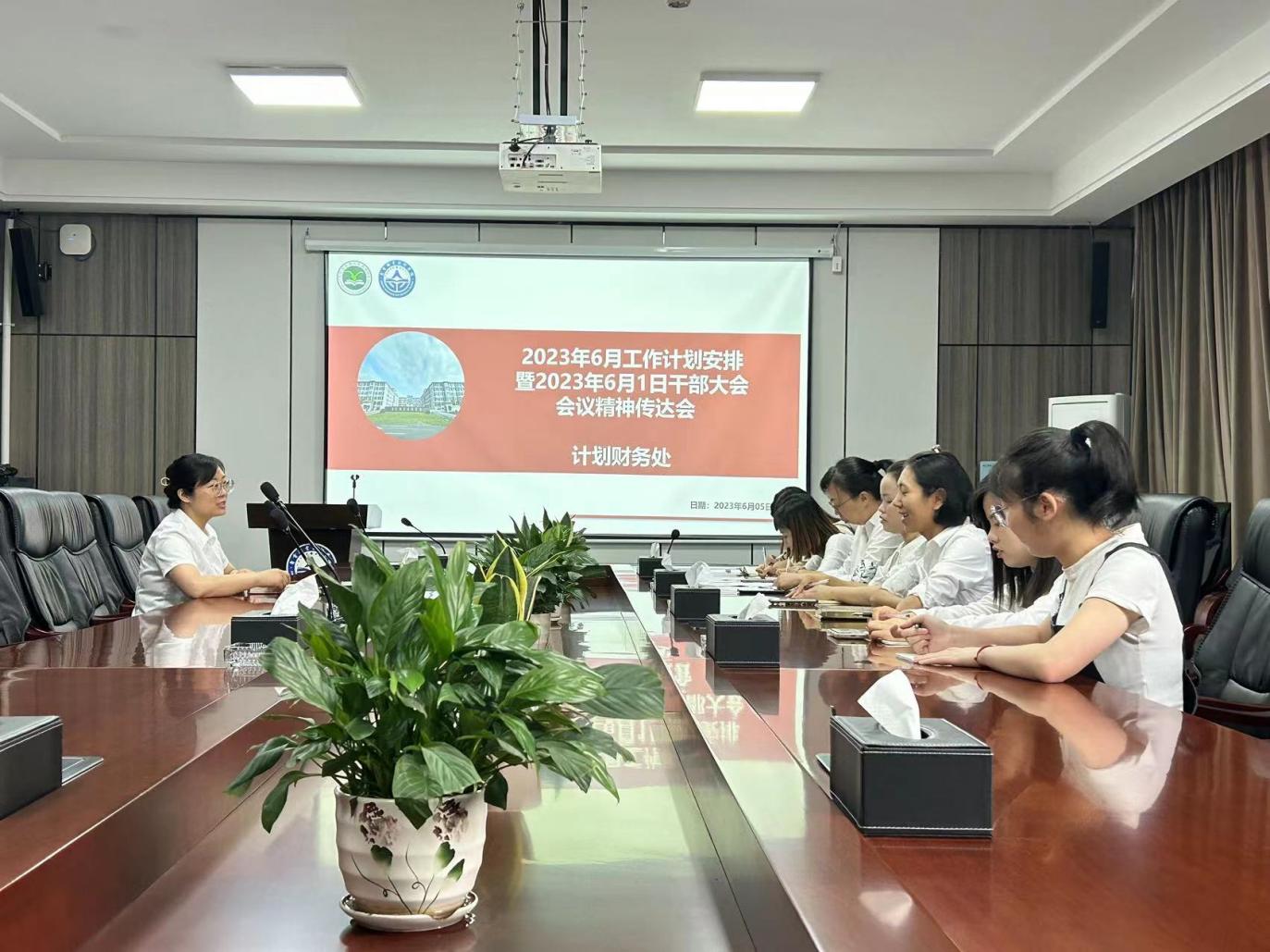 会议记录：一、2023年6月工作计划安排暨2023年6月1日干部大会会议精神传达1.通知干部任免文件及传达干部大会会议精神（1）自贡职业技术学院理事会关于机构设置调整及干部调整的通知中共自贡职业技术学院委员会关于党委机构设置及干部任命的通知（3）四川绵阳树人教育投资有限公司关于罗胜木等同志职务任免的通知（4）关于办公室调整的通知会议上易总与薛院讲话中心：要求干部人员以身作则、多合作、不拆台，团结一致。办学条件工作达标部署。学习交流毛美志学习分享。西乡职中财务考察。自贡市会计教育学会学习。学习中三位老师讲话，重点在于陈校长提到的预决算，胡校长提到后勤管理，吴老师提到的会计业务体现真实。从中我们学习到：①财务工作严谨。统计数据求和，资金上报等数据一定要准确。②反推思维。对于催促签字的单位，反推看是否有问题，审核更细，不要草率签字。③注重节约。废纸利用，对于不对外的资料，可利用废纸打印。④台账管理。学习管理和利用台账，便于数据查找，一目了然。⑤工作总结归纳。工作中多交流，多总结，保持思路清晰。会议记录：一、2023年6月工作计划安排暨2023年6月1日干部大会会议精神传达1.通知干部任免文件及传达干部大会会议精神（1）自贡职业技术学院理事会关于机构设置调整及干部调整的通知中共自贡职业技术学院委员会关于党委机构设置及干部任命的通知（3）四川绵阳树人教育投资有限公司关于罗胜木等同志职务任免的通知（4）关于办公室调整的通知会议上易总与薛院讲话中心：要求干部人员以身作则、多合作、不拆台，团结一致。办学条件工作达标部署。学习交流毛美志学习分享。西乡职中财务考察。自贡市会计教育学会学习。学习中三位老师讲话，重点在于陈校长提到的预决算，胡校长提到后勤管理，吴老师提到的会计业务体现真实。从中我们学习到：①财务工作严谨。统计数据求和，资金上报等数据一定要准确。②反推思维。对于催促签字的单位，反推看是否有问题，审核更细，不要草率签字。③注重节约。废纸利用，对于不对外的资料，可利用废纸打印。④台账管理。学习管理和利用台账，便于数据查找，一目了然。⑤工作总结归纳。工作中多交流，多总结，保持思路清晰。会议记录：一、2023年6月工作计划安排暨2023年6月1日干部大会会议精神传达1.通知干部任免文件及传达干部大会会议精神（1）自贡职业技术学院理事会关于机构设置调整及干部调整的通知中共自贡职业技术学院委员会关于党委机构设置及干部任命的通知（3）四川绵阳树人教育投资有限公司关于罗胜木等同志职务任免的通知（4）关于办公室调整的通知会议上易总与薛院讲话中心：要求干部人员以身作则、多合作、不拆台，团结一致。办学条件工作达标部署。学习交流毛美志学习分享。西乡职中财务考察。自贡市会计教育学会学习。学习中三位老师讲话，重点在于陈校长提到的预决算，胡校长提到后勤管理，吴老师提到的会计业务体现真实。从中我们学习到：①财务工作严谨。统计数据求和，资金上报等数据一定要准确。②反推思维。对于催促签字的单位，反推看是否有问题，审核更细，不要草率签字。③注重节约。废纸利用，对于不对外的资料，可利用废纸打印。④台账管理。学习管理和利用台账，便于数据查找，一目了然。⑤工作总结归纳。工作中多交流，多总结，保持思路清晰。